MOSS HALL NURSERY SCHOOL NEWSLETTEROctober 2017Dear Parents/CarersAll new children have now been admitted to the nursery and they are settling in well getting to know the other children and staff and enjoying the wonderful play and learning opportunities available to them at Moss Hall.CELEBRATING DIVERSITYOne of the things that makes Moss Hall Nursery so special is the wonderful diversity of the families. All of the children and families are unique and we value and celebrate what we have in common as well as where we differ.Throughout the year we try to ensure that our provision reflects the diversity of the school community. But in October we have a special focus and ask parents and carers to get involved by coming in to the nursery and sharing their skills, talents and experiences with the children. In the past parents have cooked, danced, sung and played instruments, introduced new sporting or art activities to the children, talked about their jobs or hobbies and read stories.Please talk to your child’s key person if you would like to come in. Even a short visit is appreciated and staff will help you to carry out any activities.We do hope you will feel able to come in to the nursery and help us to celebrate diversity at Moss Hall.STUDENTSWe are always keen to share our expertise with students and help support the development of professionals in early years.This year we will have Sharon Kelly( who is also one of our Mealtime Supervisors)  on placement in Blue Class on Wednesdays and Thursdays, and Jade Kates in Green Class on Wednesdays and Thursdays.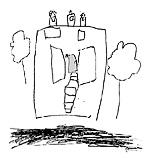 DATES FOR YOUR DIARYThursday 12th October & Wednesday 18th October – Welcome to new families: a talk and social event. (Invitations to follow)Monday 16th October – Friday 20th October – Walk to School WeekMonday 23rd October – Friday 27th October – the school is closed for the half-term holidaySAFETYPlease help us to keep your children safe and make sure that you always close doors and gates behind you.SOCIAL MEDIAWe appreciate the many benefits of social media and the way it enables parents to network. However, we recognise a need for a school policy in order that there are no negative impacts. Please read our policy which can be found on the website. If you have any concerns please speak to Annette.